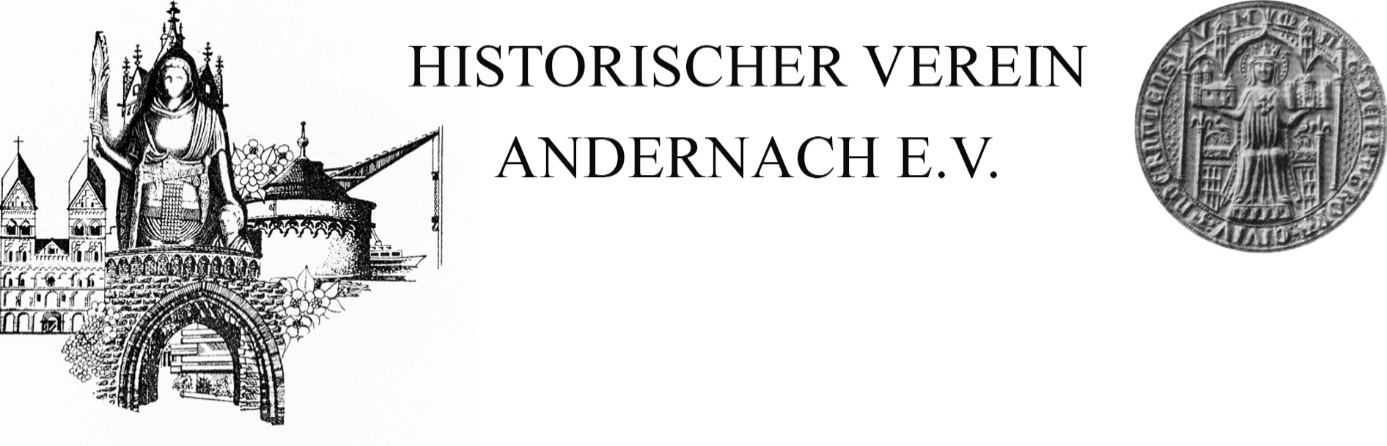                                                                                                       Andernach, 20. 01. 2024Liebe Mitglieder des Historischen Vereins Andernach e.V.        Der Vorstand wünscht allen Mitgliedern und Familien alles Gute für das neue Jahr 2024. In der Erinnerung hatten wir mit unseren Exkursionen im Jahr 2023 doch sehr viel Glück. In der Hoffnung, dass sich das 2024 fortsetzen möge, werden wir entsprechend unserem neuen Jahresmotto „Gesundbrunnen Kurbad“ in Exkursionen und Vorträgen dem Phänomen des Kurbades als typisch für Deutschland und Österreich inclusive der K-u. K. Monarchie näherkommen, aber auch die Geschichte des Badens in den letzten 2000 Jahren ins Auge fassen. Halten wir es mit Goethe, der zu seinem Aufenthalt in Wiesbaden seiner Frau Christiane schrieb: „Die Bewegung einer glücklichen Reise .... das erquickliche Schwalbacher Wasser und die .... warmen Bäder wirken schon so gut auf mein ganzes Wesen, daß ich mir das Beste verspreche“.Exkursion: Zülpich, Römerthermen                                                                                               Samstag, 23. März 2024, Treffpunkt: 9.15 Uhr Bahnhofsvorplatz Andernach. Abfahrt Bus: 9.30 Uhr. Anmeldung bis 09. März 2024Die Römerthermen Zülpich laden uns zu einer Zeitreise durch 2000 Jahre Badekultur ein. Ausgehend vom Herzstück des Museums, einer sehr gut erhaltenen römischen Therme aus dem 2. Jahrhundert n. Chr., können wir auch erleben, wie Körperhygiene auf Burgen und in Städten im Mittelalter betrieben wurde oder in Schlössern der Neuzeit. Die Naturwissen-schaften des 19. Jahrhunderts schärften schließlich das Bewusstsein für die Notwendigkeit von sauberem Wasser und führte zu zahlreichen Erfindungen, von denen wir noch heute profitieren. Nach der Führung stärken wir uns bei einem gemeinsamen Mittagessen. Danach kann ein jeder Zülpich mit Stadtmauer und nahem See erkunden, bis zur Rückfahrt gegen 16.00 Uhr. Exkursion: Bad Ems, europäisches Kurphänomen einst und heute                         Samstag, 25. Mai 2024. Treffpunkt: Bahnhof Andernach, (Abfahrt: 9.49 Uhr).        Anmeldung bis 11. Mai 2024Mit Minigruppenfahrkarten geht es mit der Bahn von Andernach nach Bad Ems:                                                    wir starten mit einer Stadtführung, die uns die Geschichte und die eindrucksvolle Kulisse dieser „Welterbestätte“ näherbringt. Könige und Zaren hatten hier ihre Auszeit genossen  -  wir entspannen beim gemeinsamen Mittagessen. Bis zur Rückfahrt um 16.25 Uhr kann jeder seine Zeit individuell gestalten                                                                                               Vortrag: Die Bütt – Geschichte der Badewanne ( Keine Büttenrede!)                                                                            Dienstag, 03. 09. 2024, Parkhotel am Schänzchen, 19.00 Uhr.Günter Haffke und Thilo Heyl werden die Badewanne in Geschichte, Technik, Literatur, und Karikatur in einem unterhaltsamen Vortrag in den Mittelpunkt stellen. Hahn auf, Wasser marsch, wo ist denn die Ente?Gedenkveranstaltung zur Reichspogromnacht 9. November                                                      Bitte Pressemitteilung beachten.Exkursion: Wiesbaden, Kurviertel                                                                                           Samstag, 05. 10. 2024 Treffpunkt: 9.10 Uhr Bahnhofsvorplatz Andernach, Abfahrt Bus:9.20 Uhr, Anmeldung bis 21. 09. 2024.Wir entdecken die Stadt Wiesbaden und „ihr“ Wasser bei einem Spaziergang durch den Kurpark, durch das Foyer im Kurhaus, vorbei am Bowling Green und am Staatstheater ins Quellenviertel. Am Kochbrunnen, der heißesten Quelle der Stadt, können wir das heiße Quellwasser an der Trinkstelle probieren. Im ältesten Hotel Deutschlands, dem „Schwarzen Bock“, werfen wir einen Blick in das alte Badehaus des Hotels, wo wir erfahren können, wie das Kuren im 18/19 Jhd. aussah und in welchem Ambiente es stattfand. (Dauer 2 Stunden).                                                                                                                Nach einem gemeinsamen Mittagessen gibt es Zeit zum Flanieren bis zur Rückfahrt um 16.30 Uhr.Jahreshauptversammlung mit Vorstandswahlen                                                                 Dienstag, 26. 11. 2024 im Parkhotel am Schänzchen um 19.00 UhrNach den Rechenschaftsberichten, den Regularien und den Vorstandswahlen (Es fehlen Bewerber für den Vorsitz!) gibt es im zweiten Teil als Auftakt zum Thema des Jahres 2025: „Bims, Steine, Erden“ einen Vortrag von Dr. Kai Seebert, Er beleuchtet die Funktion Andernachs aus der Perspektive des Steinhandels, der über 2000 Jahre hinweg Triebfeder der Siedlungsgeschichte und des städtischen Wohlstands war. Basaltlava, Tuff, Trass und Bims waren überregional, z. T. sogar europaweit gefragte Produkte, die v. a. über den Andernacher Hafen weithin verschifft wurden. Ausblick: Auch 2025 findet am 27. Januar die Gedenkfeier für die Opfer des Nationalsozialismus statt. Bitte Pressemitteilung beachten.Weitere Informationen:Im Stadtmuseum finden vorerst aus bekannten Gründen keine Sonderausstellungen mehr statt!Anmeldungen für die Exkursionen bitte nur bei Claudia Gesell: Tel: 02632/494491.Mit freundlichen GrüßenClaudia Gesell                                                        E-Mail: claudia@crgesell.deSEPA-Verfahren: Mitglieder, die bereits eine Einzugsermächtigung erteilt haben, brauchen weiter nichts zu unternehmen. Änderungen von Adressen und Bankverbindungen bitte rechtzeitig bzw. zeitnah mitteilen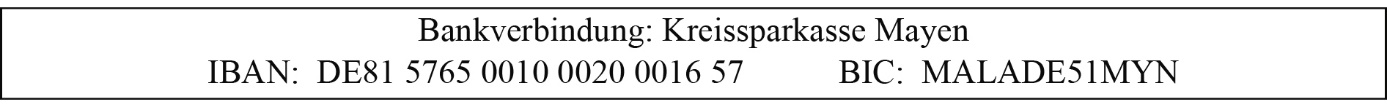 